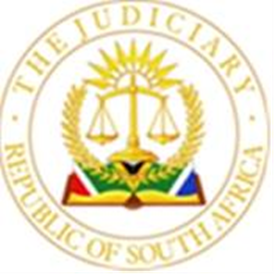 					OFFICE OF THE CHIEF JUSTICE		(REPUBLIC OF SOUTH AFRICA)				GAUTENG LOCAL DIVISION, JOHANNESBURGUNOPPOSED MOTION  COURT ROLL FOR 07 MARCH 2024. BEFORE THE HONOURABLE JUDGE: OPPERMAN J                                                              JUDGE’S SECRETARY: ZTwaku@judiciary.org.za 1.ABSA BANK  V. MOKHURANE # 2023-043662 # MOKHURANEABSAR006AOVERDRAFTFACILITY2023-0436622.ABSA BANK LIMITED  V. CSK DISTRIBUTORS CC # 2022-0468362022-0468363.ABSA BANK LIMITED  V. EDUSCIMAT INTERNATIONAL HOLDING # 2022-0051202022-0051204.ABSA BANK LIMITED  V. ENOCK MPHAKATHI NDZAMBA # 2023-018173 # ABSABNK2023-0181735.ABSA BANK LIMITED  V. HERMAN  MNISI (MALAKENG) # 2023-062330 # MAT327432023-0623306.ABSA BANK LIMITED  V. NTHAUPA  KOTELO # 2023-092148 # MAT334742023-0921487.ABSA HOME LOANS GUARANTEE COMPANY ( RF) PROPRIETARY LIMITED  V. ONTHATILE PROUDIA TLHAPI # 2023-119695 # MSAWRIGHTTMMAT300972023-1196958.ABSA HOME LOANS GUARANTEE COMPANY (RF) PROPRIETARY LIMITED  V. AYANDE  MKHONTO # 2023-099098 # MKHONYO2023-099098 9.SHANE  GREENING  V. TERENCE JOHN COMMERFORD # 2023-103137 # RSMALLMI23022023-10313710.ZANDILE SARAH NHLAPO  V. AGNES MEISIE KHESWA # 2023-131163 # MAT2512023-13116311.YG GROUP (PTY) LTD  V. SIFISO BRIAN NGWENYA # 2023-131851 # MAT39912023-13185112.URBAN FINANCE INDEMNITY BOND SPV (RF) PTY LTD  V. TASK PROPERTY # 2023-131996 # URBANFINANCEINDEMNITYBONDSPVRFPTYLTDVTASKPROPERTYCCANDANOTHER2023-13199613.TUBECON AFRICA (PTY) LTD  V. CONVEYOR AND INDUSTRIAL SUPPLIES (PTY) LTD # 2023-100414 # M010292023-10041414.TRANSFLOW (RF) (PTY) LIMITED  V. SHIMANE MOSIMANEGAPE MTHEMBU # 2023-069523 # TX8172023-06952315.TOYOTA FINANCIAL SERVICES (SOUTH AFRICA) LTD  V. SOI LAN CHAO # 2023-046613 # MAT95272023-04661316.TOYOTA FINANCIAL SERVICES (SOUTH AFRICA) LTD  V. MALACHI METAL BROKERS (PTY) LTD # 2022-0272832022-02728317.TOYOTA FINANCIAL SERVICES (SOUTH AFRICA) LTD  V. HENRY THABO MASUKU # 2022-0070692022-00706918.THELMA MULALO RAMARU  V. ZANDILE  NHLENGETHUS # 2023-102022 # ZAN100012023-10202219.THELMA MULALO RAMARU  V. MANDLA SHADRACK MATLALA # 2023-101792 # ZAN100022023-10179220.THE STANDARD BANK OF SOUTH AFRICA LTD  V. SIPHO GEORGE DUBE # 2023-112622 # 1137392023-11262221.THE STANDARD BANK OF SOUTH AFRICA LTD  V. NOZUKO  NELANA # 2023-079713 # 1085362023-07971322.CONRAD MOVILLE CHAPMAN  V. HENRIETTA JOHANNA PROLLIUS # 2023-107760 # C511582023-10776023.DAIMLER TRUCK FINANCIAL SERVICE SA (PTY) LTD  V. 080 TELECOM (PTY) LTD # 2022-009636 2022-00963624.DAIMLER TRUCK FINANCIAL SERVICES SA (PTY) LTD  V. 080 TELECOM (PTY) LTD # 2022-0096222022-00962225.FIRST NATIONAL BANK  V. INTEGRITY CLEANING AND HYGIENE (PTY) LTD # 2023-063051 # FNB109522023-06305126.FFS FINANCE SOUTH AFRICA (RF) (PTY) LTD T/A FORD CREDIT  V. DROP DOT (PTY) LTD # 2023-130703 # A30742023-13070327.EWALD  DE BEER   # 2023-045821 # W471552023-04582128.ELIZABETH CATHERINA THALWITZER  V. ROAD ACCIDENT FUND # 2023-123273 # MRVANRENSBURGCLECTHALWITZER2023-12327329.DUANE ALWYN WILLEMSE   # 2023-131315 # JSWANEPOEL2023-13131530.DUANE ALWYN WILLEMSE   # 2023-130987 # JSWANEPOEL2023-13098731.DAIMLER TRUCK FINANCIAL SERVICES SA (PTY) LTD  V. 080 TELECOM (PTY) LTD # 2022-0096342022-00963432.DIANE HELEN HALL N.O.  V. GAIL  DE WET # 2023-106870 # EXECUTORSOFTHEESTATELATEGARYCARLISLE2023-10687033.DAIMLET TRUCK FINANCIAL SERVICES SA (PTY) LTD  V. 080 TELECOM (PTY) LTD # 2022-0102352022-01023534.PINNACLE MICRO (PTY ) LTD  V. KHULANDISA CONSULTING (PTY) LTD # 2023-129734 # BP45412023-12973435.PLACE DE TETRE BODY CORPORATE  V. BEAUTY ZIMBINI POSWA # 2023-131102 # PDT100882023-13110236.RALENTSWANE JOEL RAKOSA  V. SMT FUEL TECH (PTY) LTD # 2023-110110 # RALENTSWANEJOELRAKOSAVSMTFUELTECHPTYLTD2023-11011037.PAIZES ATTORNEYS INCORPORATED  V. AMY LEE MCSMITH # 2023-089217 # PAIZESATTORNEYSINCVAMYLEEMCSMITHAND2OTHERS2023-08921738.PINNACLE  V. TEBOGO HENDRICK MABASA # 2023-109211 # PINNACLEVTEBOGOHENDRICKMABASA2023-10921139.PINNACLE  V. YARONA CORE # 2023-109212 # PINNACLEVYARONACORE2023-10921240.SPARTACUS BODY CORPORATE  V. THULANI  RIKHOTSO # 2022-0549362022-05493641.SIZA  MAPHOSA  V. NZINDOWANGU BURIAL SOCIETY # 2023-062004 # 415CVL20232023-06200442.SHAUN  NEWMAN   # 2023-122361 # SIDNEYNEWMANCURATORSHIPN2122023-12236143.SB GUARANTEE COMPANY (RF) PROPRIETARY LIMITED  V. THAMSANQA AMON MTSHALI # 2023-107477 # 1161232023-10747744.SHADRACK SIFFAH VAN MAJOR  V. THE MINISTER OF HOME AFFAIRS # 2023-124471 # SHADRACK22023-12447145.SHACKLETON CREDIT MANAGEMENT (PTY) LTD  V. STEPHANUS PETRUS NAUDE # 2023-131788 # DA906892023-13178846.SHACKLETON CREDIT MANAGEMENT (PTY) LTD  V. ISABELLA DIKELEDI MONAGENG # 2023-132171 # SHACKLETONCREDITMANAGEMENTVISABELLAMONAGENGAND2OTHERS2023-13217147.SB GUARANTEE COMPANY (RF) PROPRIETARY LIMITED  V. ZODWA  BROWN # 2023-087805 # 1161072023-087805